Bilanzierung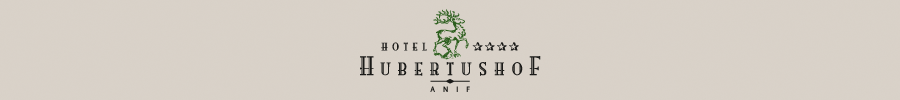 Das Hotel verfügt über eine besonders gute Auslastung und gilt als eines der traditionsreichsten Hotels im Raum Salzburg. Der neue Wellnessbereich ist nach den Regeln des Feng Shui eingerichtet und bietet Erholung auf höchstem Niveau.Da Hotel feierte im Jahr 2010 sein 25jähriges Jubiläum.Auszug aus der Saldenliste per 31.12.2010Aufgabenstellung: Bilden Sie sämtliche Buchungen, die im Zusammenhang mit dem Jahresabschluss per 31.12.2010 erforderlich sind.GebäudeAnlässlich des 25jährigen Firmenjubiläums wurde heuer am 14.12. der Dachboden in ein Wellnesscenter umgebaut und am 31.12.feierlich eröffnet. Die Rechnung des Baumeisters ist noch nicht verbucht und wird erst im Jänner von uns überwiesen:Der Anschaffungswert des alten Gebäudes beträgt 650.000,00 EUR.Die Gesamtnutzungsdauer beträgt 40 Jahre.Der Umbau ist auf die Restnutzungsdauer des alten Gebäudes abzuschreiben.Bis 1.1. des Abschlussjahres wurde das alte Gebäude schon 15 Jahre genutzt.(Variante 1b: Was ändert sich, wenn der Umbau am z.B. schon am 2.6. des Abschlussjahres in Betrieb genommen wurde...  und wenn beim Bau des Wellnesscenters von den Mitarbeitern Eigenleistungen im Wert von 5.000,00 EUR erbracht worden sind?und außerdem ein zusätzlich ein Neubau eines weiteren Hoteltraktes begonnen wurde und für den 1. Abschnitt eine Anzahlung geleistet wurde: Beleg: B 344 Überweisung an die Baufirma Landstetter 60.000,00 inkl. Ust)MaschinenAlle Anlagengegenstände wurden beim Lieferanten Alfons GmbH (33031) gekauft. Vervollständigen Sie zusätzlich zu den Um- und Nachbuchungen auch das Anlageverzeichnis im Lösungsteil per 31.12.2010 und nehmen Sie wie oben allen notwendigen Um- und Nachbuchungen vor.Anlagenverzeichnis:erforderliche Jahresabschlussbuchungen (Um- und Nachbuchungen):HotelbusAm 15.11. wurde der alte Hotelbus gegen einen neuen ausgetauscht. Der Tausch wurde noch nicht verbucht. Die Nutzungsdauer der LKWs ist einheitlich 5 Jahre.Der alte Hotelbus hatte einen Anschaffungswert von 34.500,00 EUR.Der Buchwert am 1.1. 2010 beträgt 17.250,-- EUR, Tauscherlös 13.000,00 EUR netto (Banküberweisung).Der neue Hotelbus hat einen Anschaffungswert von 38.700,00 EUR netto.Der Tausch wurde irrtümlich noch nicht verbucht!
 Bilanzierung 2. MaschinenAnlagenverzeichnis MaschinenKontoSollHaben0 Gebäude406.250.000 Maschinen (direkte Abschreibung)5.001,000 LKW (Hotelbus)17.250,001 Vorrat Champagner360,001 Vorrat Lebensmittel5.710,002 gewährtes Darlehen10.000,002 Einzelwertberichtigung zu Forderungen6.200,003 Rückstellung für Schadenersatz25.000,003 Bankdarlehen55.000,00Bau des Wellnesscenters160.000.00Renovierung des Stiegenhauses55.000,00215.000,0020 % USt43.000,00Gesamtsumme258.000,00AnlagengegenstandSachverhaltSchankanlageDie Schankanlage verbleibt weiterhin im Betrieb.KüchenherdeDie Küchenherde werden weiterhin genutzt.WaschautomatDer Waschautomat scheidet mit Jahresende unentgeltlich aus dem Unternehmen aus.Dampfgarer(Steamer)Der Dampfgarer wurde am 17.05.10 gekauft und sofort in Betrieb genommen. Kauf und Rechnungsausgleich wurden ordnungsgemäß verbucht. Der Anlagenzugang wurde bisher noch nicht im Anlagenverzeichnis erfasst.Anschaffungswert: 5.600,00 EUR nettoNutzungsdauer: 8 JahreBügelmaschineDie Bügelmaschine wurde am 13.08.10 um 3.000,00 EUR exkl. 20 % USt gekauft. Zusätzlich verrechnete der Lieferant  300,00 EUR exkl. USt für Zustellung und Montage. In diesem Zusammenhang wurde ordnungsgemäß gebucht aber nichts im Anlagenverzeichnis eingetragen.Nutzungsdauer: 5 JahreDunstabzugshaubeAm 27.12.10 wurde eine Dunstabzugshaube  (Nutzungsdauer: 4 Jahre) um 420,00 EUR  inkl. 20 % USt minus 10 % Rabatt gekauft und mittels Kreditkarte bezahlt. Bisher wurde in diesem Zusammenhang noch nichts verbucht.1.Gebäude3. LKW-Hotelbus